DVG Coesfeld´84 e.V. 					Bankverbindung: DVG Coesfeld`84 e. V.Geschäftsstelle:                                                          Konto-Nr.: 535 000 000 / BLZ 428 613 87Elisabeth-Selbert-Weg 6	                                         IBAN  DE5042861387053500000048653 Coesfeld						 BIC GENODEM1BOB          Anmeldeformular zum spartenübergreifenden Seminar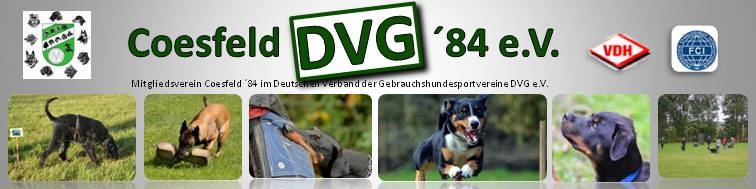 Warm up & Cool downam 20. und 21. August 2016Name, Vorname       Straße:	           PLZ / Ort:             	Telefonnummer:     wann erreichbar: Handy:                   E-Mail:Teilnahme mit Hund?         Ja  (80,00 €)            Nein  (60,00 €)Name des Hundes:    Alter:   Rüde  / Hündin     Rasse: Kurze Beschreibung: Sportsparte Hund/ Ausbildungsstand / ggf. ProblemeHiermit melde ich mich verbindlich für das oben genannte Seminar an. Die Zahlung der Seminargebühr von   80,-€ (mit Hund) / 60,-€ (ohne Hund) berechtigt mich zur Teilnahme. Zur Zahlung der Seminargebühr verpflichte ich mich unabhängig davon, ob ich am Seminar anwesend bin oder nicht. Falls ich nicht am Seminar teilnehmen und der Platz (Warteliste) anderweitig vergeben werden kann, bekomme ich die Seminargebühr abzüglich einer Bearbeitungsgebühr von EUR 10,00 zurück. Ich versichere, dass mein Hund erkennbar gesund, geimpft und entwurmt ist. Den gültigen Impfausweis bringe ich zur Veranstaltung mit. Für meinen Hund besteht eine gültige Haftpflichtversicherung.Ich stelle den DVG Coesfeld´84 e.V. bei allen Schäden, die im Rahmen des Kurses auftreten, von der Haftung frei, außer bei Schäden, die durch grobe Fahrlässigkeit oder Vorsatz seitens des Vereins entstehen. Ich bestätige, das ich am Seminar auf eigene Gefahr teilnehme.Ich erkläre mich mit der Veröffentlichung von Bild- oder Videomaterial, das ggf. während des Seminars erstellt wird, einverstanden.Datum _______________________   Unterschrift:__________________________________        Bitte druckt/füllt diese Seite aus und schickt sie uns ausgefüllt per Post oder per Mail an 
info@dvg-coesfeld.de zu.Achtung: Die Anmeldung ist erst mit Zahlungseingang gültig.Eine Bestätung erfolgt erst nach verbuchtem Zahlungseingang.